Dette skal du lære mer om denne uka:Pippi langstrømpeAstrid LindgrenÅ tørre å by på seg selvPrøve noe nyttSi noe høyt i klassenTenke over hvorfor du leserÅ kunne beskrive med adjektivAlfabetet, vokaler og konsonanterSmart-egenskapen vi skal jobbe spesielt med denne uka er MOT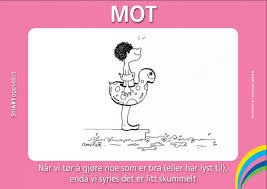 Leselekser:Mandag til torsdag:Les i leseheftet du har fått utdelt på skolen fra mandag til torsdag. Hvis du blir lei av å lese samme boka flere ganger, så kan du supplere med Relemo eller egenvalgt bok som du har hjemme. Les i minst 10 minutter hver dag. Svar på spørsmålene som står bakerst i boka etter endt lesing for å sjekke om de har fått med seg innholdet. Hilsen Therese, Christina, Desiree, Steinar, Bodil og Siw. Ukeplan for 3.trinn, uke 35 - 2020Informasjon til hjemmet:Det var veldig hyggelig å se alle elevene igjen, og det virket også som at de satte pris på å være tilbake.  Vi har hatt en helt super oppstart med motiverte, positive og arbeidsomme elever. Det er veldig god stemning i klassen etter at vi fikk være sammen som klasse igjen.Denne uka har de fått masse leketid ute, og vi har jobbet mye med klassemiljøet og hvordan vi bør ha det for at alle skal trives. Denne uka starter vi opp med leselekser. De får utdelt et lesehefte som de skal lese i minst 10 minutter hver dag, mandag-torsdag. Snakk om innhold og vanskelig ord underveis, og svar på spørsmålene bakerst i boka. Hvis det blir kjedelig å lese boka flere ganger, så anbefaler jeg at dere leser på Relemo eller egenvalgt bok i tillegg. Denne uka starter vi opp med ny temaperiode. Overordna tema for denne perioden er “Folkehelse og livsmestring”. Vi skal fordype oss i Pippi-karakteren av Astrid Lindgren. Vi skal ha fokus på å tørre å være oss selv, utfordre oss selv ved å prøve nye ting og tørre å gjøre feil. Dessuten er målet at alle i løpet av perioden skal by enda litt mer på seg selv. Vi skal ha leseteater, rollespill, bake, se på videosnutter fra NRK, lage kunst, se film, synge, lage pippibok digitalt, fingerhekle og være litt rampete.  Vi skal også øve oss på noen svenske ord og fraser, og øve oss på å lytte til og forstå svensk. Vi håper og tror at dette blir en morsom og spennende temaperiode. Vi prøver å legge inn temaet mest mulig på tvers av fag, noe som er i tråd med den nye læreplanen. Vi er først og fremst opptatt av å vekke motivasjonen og nysgjerrigheten til elevene. 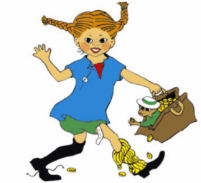 Kontaktinformasjon: Skolens telefonnummer: 40911500.                                   SMS: 59444205.    Send: 3A+tekst                                 Therese: 92607258.                                       Desiree: 92812775.E-post: Therese.Sandersen@faerder.kommune.no                      Desiree.Ostbye@faerder.kommune.no              Christina.Jonassen@faerder.kommune.noSkolens webadresse: www.torodskole.no   Klassekontakter:Janne Kristina Kjær-Halvorsen jannek@bibbisfrisor.no  Tlf. 48047114  Vara: Anne-Lise Moe <alpmoe@gmail.com>    Tlf: 415 05 125                  TIDMANDAGTIRSDAGONSDAGTORSDAGFREDAG08.30-09.45 Oppmøte kl. 08.30 Samling ProgrammeringGrønn gruppeGymRød gruppeOppmøte kl. 08.30 SamlingLesingNorskLesestrategierOppmøte kl. 08.30SamlingLesingMatematikkOppmøte kl. 08.30SamlingLesingNorskAdjektivOppmøte kl. 08.30 SamlingLesingMatematikk09.45 – 10.00FriminuttSone 1
FriminuttSone 2FriminuttSone 3FriminuttSone 4FriminuttSone 5
10.00-11.15ProgrammeringRød gruppeGym:Grønn gruppeTemaPippi-klart jeg kanTemaPippi-klart jeg kanKonsertNorskArbeidstime11.15 – 11.45Spise
 SpiseSpiseSpiseSpise
11.45-12.15FriminuttSone 1FriminuttSone 2FriminuttSone 3FriminuttSone 4FriminuttSone 512.00– se sluttidNorskAlfabetet, vokaler og konsonanterMatematikkTemaPippi- klart jeg kanTemaPippi- klart jeg kanEngelskTema/NorskOppsummer-ingSluttid13.3013.1513.3014.2013.30